Hier sind eine Reihe von Verständnisfragen zum Film ...                                       Name:_________________________IUPAC Nomenklatur - Wie heißt der gute Stoff?!    - by:  Chemie simpleclub -  8:08 minWelche Endung haben alle Alkane?Zähle die ersten vier unverzweigten Kohlenwasserstoffe auf!Die Namen der nächsten Kohlenwasserstoffe mit fünf bis 10 C-Atomen sind von den griechischen Zahlsilben abgeleitet. Zähle die KWs auf!Welche Endung haben die Alkene?  Welche Endung haben die Alkine?Wie lauten die griechischen Zahlsilben für 2, 3 bzw. 4?Welche Endung tragen Seitenketten?AKKappenberg
NomenklaturA60d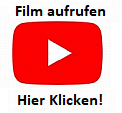 